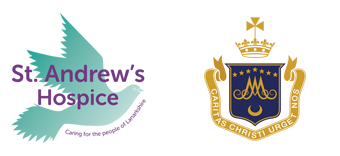 St Andrew’s Hospice Inpatient Referral FormHenderson Street, Airdrie, ML6 6DJTelephone: 01236 766951Henderson Street, Airdrie, ML6 6DJTelephone: 01236 766951Henderson Street, Airdrie, ML6 6DJTelephone: 01236 766951Inpatient Referrals are reviewed Monday – Friday mornings; if the Patient requires an emergency admission please call the Hospice switchboard and ask for the on-call Doctor.Once complete – please email to standrewshospice.referral@lanarkshire.scot.nhs.ukInpatient Referrals are reviewed Monday – Friday mornings; if the Patient requires an emergency admission please call the Hospice switchboard and ask for the on-call Doctor.Once complete – please email to standrewshospice.referral@lanarkshire.scot.nhs.ukInpatient Referrals are reviewed Monday – Friday mornings; if the Patient requires an emergency admission please call the Hospice switchboard and ask for the on-call Doctor.Once complete – please email to standrewshospice.referral@lanarkshire.scot.nhs.uk1a.Personal Details1a.Personal Details1a.Personal Details1a.Personal Details1a.Personal Details1a.Personal Details1a.Personal Details1a.Personal DetailsSurnameForenamesAddressAddressPostcodeTelephone NumberGenderMale Female EthnicityAgeCHI numberDate of Birth  /  /      /  /    Relationship status Has the patient given consent for the referral? Yes No If No, does the patient lack capacity? (Adult with  Incapacity (Scotland) Act 2000) Yes Yes No No If the patient lacks capacity, has a Certificate of Incapacity been completed?Yes Yes No No Has the patient been provided with written information about the Hospice?Yes No Information Booklets are available from the Hospice or can be viewed or downloaded from Hospice website.  Information Booklets are available from the Hospice or can be viewed or downloaded from Hospice website.  Information Booklets are available from the Hospice or can be viewed or downloaded from Hospice website.  Information Booklets are available from the Hospice or can be viewed or downloaded from Hospice website.  Information Booklets are available from the Hospice or can be viewed or downloaded from Hospice website.  Does the Patient Smoke? Yes No Have you made the patient aware of the No Smoking Policy at the Hospice?Have you made the patient aware of the No Smoking Policy at the Hospice?Yes Yes No 1b. COVID-19 Swab1b. COVID-19 Swab1b. COVID-19 Swab1b. COVID-19 SwabHas the patient had a negative COVID-19 swab within the past 48 hours?Yes No Date   /  /    If not, please instigate having a swab taken before submitting this referral. Failure to do so could result in delays in patient admission.If not, please instigate having a swab taken before submitting this referral. Failure to do so could result in delays in patient admission.If not, please instigate having a swab taken before submitting this referral. Failure to do so could result in delays in patient admission.If not, please instigate having a swab taken before submitting this referral. Failure to do so could result in delays in patient admission.2.Contact Details2.Contact Details2.Contact Details2.Contact Details2.Contact Details2.Contact DetailsName of Next of KinRelationship to PatientAddressAddressPostcodeHome Phone  numberDoes the patient live alone?Yes No Mobile Phone NumberIs the Next of Kin aware of the referral?Yes No Who should initial contact be with?Patient Next of Kin Name of General PractitionerAddressName of General PractitionerAddressName of General PractitionerPost CodeContact NumberEmail Address3.Current Care3.Current Care3.Current Care3.Current Care3.Current Care3.Current Care3.Current Care3.Current Care3.Current Care3.Current Care3.Current Care3.Current Care3.Current CareIs the patient known to St Andrew’s Hospice?Is the patient known to St Andrew’s Hospice?Yes Yes No No Staff  or Service Name  (If Known)     Staff  or Service Name  (If Known)     Staff  or Service Name  (If Known)     Staff  or Service Name  (If Known)     Staff  or Service Name  (If Known)     Staff  or Service Name  (If Known)     Staff  or Service Name  (If Known)     Where is the patient currently?Where is the patient currently?Where is the patient currently?Other:      Other:      Other:      Other:      Other:      Other:      Complete this section if the patient is currently in HospitalComplete this section if the patient is currently in HospitalComplete this section if the patient is currently in HospitalComplete this section if the patient is currently in HospitalComplete this section if the patient is currently in HospitalComplete this section if the patient is currently in HospitalComplete this section if the patient is currently in HospitalComplete this section if the patient is currently in HospitalComplete this section if the patient is currently in HospitalComplete this section if the patient is currently in HospitalComplete this section if the patient is currently in HospitalComplete this section if the patient is currently in HospitalComplete this section if the patient is currently in HospitalHospital Name:Under the Care Of:Under the Care Of:Under the Care Of:Under the Care Of:Under the Care Of:Under the Care Of:Ward Name:Contact Number:Contact Number:Contact Number:Contact Number:Contact Number:Contact Number:Does the patient currently have the services of any of the following?:Does the patient currently have the services of any of the following?:Hospital Palliative Care TeamHospital Palliative Care TeamHospital Palliative Care TeamCommunity Palliative Care TeamCommunity Palliative Care TeamCommunity Palliative Care TeamCommunity Palliative Care TeamDistrict NurseDistrict NurseDistrict NurseOther Nurse SpecialistDoes the patient currently have the services of any of the following?:Does the patient currently have the services of any of the following?:Name of NurseName of NurseContact DetailsContact DetailsGive details of any current Care PackageGive details of any current Care PackageSocial Work ContactSocial Work ContactTelephone No:Telephone No:4.Principle Reason for Inpatient Referral (Please Select) 4.Principle Reason for Inpatient Referral (Please Select) 4.Principle Reason for Inpatient Referral (Please Select) Symptom ControlRehabilitationEnd of Life Care5.Medical InformationPlease note medical staff at St Andrew’s Hospice do not have ready access to patients Hospital or Community Notes 5.Medical InformationPlease note medical staff at St Andrew’s Hospice do not have ready access to patients Hospital or Community Notes 5.Medical InformationPlease note medical staff at St Andrew’s Hospice do not have ready access to patients Hospital or Community Notes 5.Medical InformationPlease note medical staff at St Andrew’s Hospice do not have ready access to patients Hospital or Community Notes 5.Medical InformationPlease note medical staff at St Andrew’s Hospice do not have ready access to patients Hospital or Community Notes 5.Medical InformationPlease note medical staff at St Andrew’s Hospice do not have ready access to patients Hospital or Community Notes 5.Medical InformationPlease note medical staff at St Andrew’s Hospice do not have ready access to patients Hospital or Community Notes 5.Medical InformationPlease note medical staff at St Andrew’s Hospice do not have ready access to patients Hospital or Community Notes 5.Medical InformationPlease note medical staff at St Andrew’s Hospice do not have ready access to patients Hospital or Community Notes 5.Medical InformationPlease note medical staff at St Andrew’s Hospice do not have ready access to patients Hospital or Community Notes 5.Medical InformationPlease note medical staff at St Andrew’s Hospice do not have ready access to patients Hospital or Community Notes 5.Medical InformationPlease note medical staff at St Andrew’s Hospice do not have ready access to patients Hospital or Community Notes 5.Medical InformationPlease note medical staff at St Andrew’s Hospice do not have ready access to patients Hospital or Community Notes 5.Medical InformationPlease note medical staff at St Andrew’s Hospice do not have ready access to patients Hospital or Community Notes 5.Medical InformationPlease note medical staff at St Andrew’s Hospice do not have ready access to patients Hospital or Community Notes Main DiagnosisDate of DiagnosisDate of DiagnosisIndications of Advanced Disease: (e.g. metastatic disease, performance status, O2 dependence, etc.)Indications of Advanced Disease: (e.g. metastatic disease, performance status, O2 dependence, etc.)Indications of Advanced Disease: (e.g. metastatic disease, performance status, O2 dependence, etc.)Indications of Advanced Disease: (e.g. metastatic disease, performance status, O2 dependence, etc.)Indications of Advanced Disease: (e.g. metastatic disease, performance status, O2 dependence, etc.)Indications of Advanced Disease: (e.g. metastatic disease, performance status, O2 dependence, etc.)Indications of Advanced Disease: (e.g. metastatic disease, performance status, O2 dependence, etc.)Indications of Advanced Disease: (e.g. metastatic disease, performance status, O2 dependence, etc.)Indications of Advanced Disease: (e.g. metastatic disease, performance status, O2 dependence, etc.)Indications of Advanced Disease: (e.g. metastatic disease, performance status, O2 dependence, etc.)Indications of Advanced Disease: (e.g. metastatic disease, performance status, O2 dependence, etc.)Indications of Advanced Disease: (e.g. metastatic disease, performance status, O2 dependence, etc.)Indications of Advanced Disease: (e.g. metastatic disease, performance status, O2 dependence, etc.)Indications of Advanced Disease: (e.g. metastatic disease, performance status, O2 dependence, etc.)Indications of Advanced Disease: (e.g. metastatic disease, performance status, O2 dependence, etc.)Past Medical History :Past Medical History :Past Medical History :Past Medical History :Past Medical History :Past Medical History :Past Medical History :Past Medical History :Past Medical History :Past Medical History :Past Medical History :Past Medical History :Past Medical History :Past Medical History :Past Medical History :Relevant Investigation Results:Relevant Investigation Results:Relevant Investigation Results:Relevant Investigation Results:Relevant Investigation Results:Relevant Investigation Results:Relevant Investigation Results:Relevant Investigation Results:Relevant Investigation Results:Relevant Investigation Results:Relevant Investigation Results:Relevant Investigation Results:Relevant Investigation Results:Relevant Investigation Results:Relevant Investigation Results:Does the patient currently have a DNACPR in place?Does the patient currently have a DNACPR in place?Yes No Additional info about DNACPR Discussions :Additional info about DNACPR Discussions :Additional info about DNACPR Discussions :Additional info about DNACPR Discussions :Additional info about DNACPR Discussions :Additional info about DNACPR Discussions :Additional info about DNACPR Discussions :Additional info about DNACPR Discussions :Additional info about DNACPR Discussions :Additional info about DNACPR Discussions :Additional info about DNACPR Discussions :Has the patient been fitted with a pacemaker?Has the patient been fitted with a pacemaker?Yes No Does the patient have any radioactive implants?Does the patient have any radioactive implants?Does the patient have any radioactive implants?Does the patient have any radioactive implants?Does the patient have any radioactive implants?Does the patient have any radioactive implants?Yes Yes Yes No No Has the patient ever tested positive for MRSA?Has the patient ever tested positive for MRSA?Yes No Additional information about MRSA history:Additional information about MRSA history:Additional information about MRSA history:Additional information about MRSA history:Additional information about MRSA history:Additional information about MRSA history:Additional information about MRSA history:Additional information about MRSA history:Additional information about MRSA history:Additional information about MRSA history:Additional information about MRSA history:Is the patient aware of their diagnosis? Is the patient aware of their diagnosis? Yes No Are the patients family/next of kin aware of the diagnosis?Are the patients family/next of kin aware of the diagnosis?Are the patients family/next of kin aware of the diagnosis?Are the patients family/next of kin aware of the diagnosis?Are the patients family/next of kin aware of the diagnosis?Are the patients family/next of kin aware of the diagnosis?Are the patients family/next of kin aware of the diagnosis?Are the patients family/next of kin aware of the diagnosis?Yes Yes No Is the patient aware of their likely prognosis?Is the patient aware of their likely prognosis?Yes No Are the patients family/next of kin aware of the likely prognosis?Are the patients family/next of kin aware of the likely prognosis?Are the patients family/next of kin aware of the likely prognosis?Are the patients family/next of kin aware of the likely prognosis?Are the patients family/next of kin aware of the likely prognosis?Are the patients family/next of kin aware of the likely prognosis?Are the patients family/next of kin aware of the likely prognosis?Are the patients family/next of kin aware of the likely prognosis?Yes Yes No Mobility- please describe the patients level of mobilityMobility- please describe the patients level of mobilityIndependently mobileIndependently mobileIndependently mobileMobile with a walking aidMobile with a walking aidMobile with assistanceMobile with assistanceMobile with assistanceMobile with assistanceImmobileImmobileImmobileImmobileMobility- please describe the patients level of mobilityMobility- please describe the patients level of mobilityAllergies or IntolerancesAllergies or IntolerancesMedicinesMedicinesMedicinesMedicinesFoodFoodFoodOtherOtherOtherOtherOtherOtherAllergies or IntolerancesAllergies or IntolerancesRelevant Treatments or Interventions (e.g. surgery, radiotherapy, systemic anti-cancer therapy, NIV, PEG, etc)Current Clinical IssuesCurrent Family/Social Issues Relevant to this Referral 6.Current Symptoms6.Current Symptoms6.Current Symptoms6.Current Symptoms6.Current Symptoms6.Current Symptoms6.Current SymptomsNoneAn Occasional ProblemModerate ProblemSevere ProblemVery Severe(Can’t Think Of Other Matters)Cannot Be AssessedPainNausea/VomitingDyspnoeaBowel Disturbance(please describe below)ConfusionPatient DistressFamily DistressOther symptom information7.Current Medication7.Current Medication7.Current Medication7.Current Medication7.Current Medication7.Current MedicationMedicineDoseFrequency/prnDate CommencedIndicationResponse(if relevant)  /  /      /  /      /  /      /  /      /  /      /  /      /  /      /  /      /  /      /  /      /  /      /  /      /  /      /  /      /  /    Other Relevant Medication History Other Relevant Medication History Other Relevant Medication History Other Relevant Medication History Other Relevant Medication History Other Relevant Medication History 8.Room Requirement/PreferenceSt Andrew’s Hospice has a limited number of single rooms. Clinical  need or personal preference for a single room may delay admission to the hospice 8.Room Requirement/PreferenceSt Andrew’s Hospice has a limited number of single rooms. Clinical  need or personal preference for a single room may delay admission to the hospice 8.Room Requirement/PreferenceSt Andrew’s Hospice has a limited number of single rooms. Clinical  need or personal preference for a single room may delay admission to the hospice 8.Room Requirement/PreferenceSt Andrew’s Hospice has a limited number of single rooms. Clinical  need or personal preference for a single room may delay admission to the hospice Does the patient have a clinical need for a :Single Room? Multi Occupancy? Please state clinical need: Does the patient have a personal preference for a : Single Room? Multi Occupancy? Please state personal reason: 9.Referrer Information Referrals will not be considered without GP (Community Patients) or Consultant (Hospital Patients) permission9.Referrer Information Referrals will not be considered without GP (Community Patients) or Consultant (Hospital Patients) permission9.Referrer Information Referrals will not be considered without GP (Community Patients) or Consultant (Hospital Patients) permission9.Referrer Information Referrals will not be considered without GP (Community Patients) or Consultant (Hospital Patients) permission9.Referrer Information Referrals will not be considered without GP (Community Patients) or Consultant (Hospital Patients) permissionHas  GP/Consultant  approval been given for this referral Yes No Name of GP/ConsultantName of ReferrerDesignationAddressTelephone NumberMobile Telephone NumberEmail AddressDate of Referral (For Office use only)(For Office use only)(For Office use only)(For Office use only)(For Office use only)(For Office use only)Patient referral  registered on CrosscarePatient referral  registered on CrosscareDate  /  /    Patient known to Hospice/Notes available?Yes No Patient Presented  at Daily Admission MeetingsPatient Presented  at Daily Admission MeetingsDate  /  /    Date  /  /    Date  /  /    Date  /  /    OutcomeAdded to Waiting List Offered Bed  Inappropriate  referral Other(Please state)  Other(Please state)  